泰安市泰山区医疗保障局处理政府信息公开申请流程图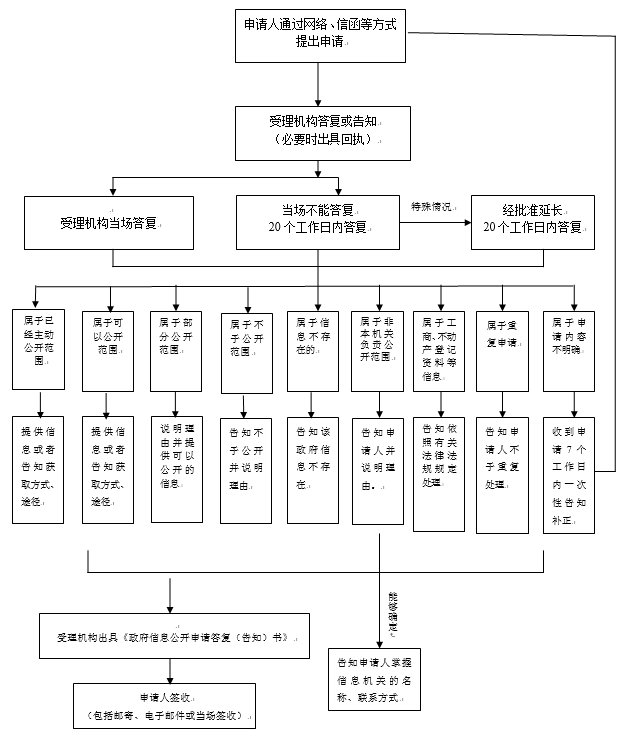 